Alliance Française de Brunei Darussalam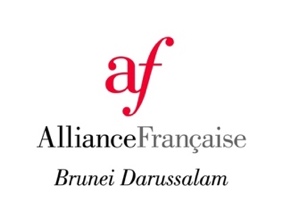 No. 1, BH Garden, Simpang 116, Jalan TungkuPhone: (+673) 829 1986E-mail: contact@afbrunei.orgWebsite: www.afbrunei.orgMEMBERSHIP APPLICATION FORMYOUR / YOUR COMPANY’S INFORMATIONMEMBERSHIP CATEGORIESMODE OF PAYMENTREMINDERA copy of the “Policies” and “Rules & Regulations” are available at AFBD reception, and the “Policies” on our website. By signing this form, you confirm that you have read and agree to these documents.Membership is valid for one year with effect from the day of payment.Fees once paid will not be refunded or transferred under any circumstances. I, the undersigned, declare that all the information stated above is complete and accurate.Disclaimer: We will not, in any circumstances, share your personal information with other individuals or organisations without your permission, including public organisations, corporations or individuals, except when applicable by law. We do not sell, communicate or divulge your information to any mailing lists.For office use onlyFull nameCorporate / Institution  Position of representativeContact No.(Mobile)          (Office)        (Office)        (Home)        (Home)        AddressEmail AddressGender  Male              Female  Male              FemaleNationalityNationalityDate of BirthIdentity Card No. / Passport No.Identity Card No. / Passport No.TypeYearly FeeIn case of a Family Membership, please mention the names of your spouse and children In case of a Family Membership, please mention the names of your spouse and children Organisation    $90Name of Spouse  Family membership    $60Name of Child 1   Individual membership    $30Name of Child 2.    Cash  Cash  Cheque(to “ALLIANCE FRANÇAISE DE BRUNEI »)  Cheque(to “ALLIANCE FRANÇAISE DE BRUNEI »)  Direct deposit to our bank account  Direct deposit to our bank account     Account Name     Account Number
     Swift/BICAlliance Française de Brunei02-00-110-262560BAIDBNBBSIGNATUREDATEReceipt N°…………………………………….Receipt Date…………………………………….Validity Period…………………………………….